  MADONAS NOVADA PAŠVALDĪBA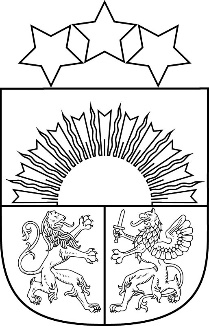 Reģ. Nr. 90000054572Saieta laukums 1, Madona, Madonas novads, LV-4801 t. 64860090, e-pasts: pasts@madona.lv ___________________________________________________________________________MADONAS NOVADA PAŠVALDĪBAS DOMESLĒMUMSMadonā2021.gada 17.augustā						            		  Nr.98									                    (protokols Nr.7, 6.p.)Par Madonas novada pašvaldības transportlīdzekļa GAZ 66, reģistrācijas Nr.AR1823,  atsavināšanu izsolē  	Madonas novada pašvaldības grāmatvedības uzskaitē ir fiziski nolietojies transportlīdzeklis GAZ 66, reģistrācijas Nr.AR 1823, izlaiduma gads 1987, tehniskā apskate līdz 08.04.2005. Transportlīdzeklis ir stipri nolietojies gan vizuāli, gan mehāniski. Tehniskais eksperts Ansis Vārsbergs (sertifikāts AA Nr.408) ir veicis transportlīdzekļa novērtējumu. Transportlīdzeklim nepieciešams veikt – virsbūves remontu, atjaunot krāsojumu, elektrosistēmas remontu, pastiprinātu tehnisko pārbaudi bremzēm, stūres iekārtai, ritošai daļai, spēka pārvades sistēmai, dzinējam. Uz vērtēšanas brīdi – 06.07.2021. transportlīdzekļa iespējamā tirgus vērtība ir noteikta EUR 425,88 (četri simti divdesmit pieci euro, 88 centi). Saskaņā ar Publiskas personas mantas atsavināšanas likuma 3.panta otro daļu, publisku personu mantas atsavināšanas pamatveids ir mantas pārdošana izsolē.Saskaņā ar Publiskas personas mantas atsavināšanas likuma 6.panta otro un trešo daļu atļauju atsavināt atvasinātas publiskas personas kustamo mantu dod attiecīgās atvasinātās publiskās personas lēmējinstitūcija vai tās noteikta institūcija. Lēmumā par atsavināšanu norāda atsavināšanas veidu.	Noklausījusies sniegto informāciju, pamatojoties uz likuma “Publiskas personas mantas atsavināšanas likums” 3.panta otro daļu, 6.panta otro daļu, 8.pantu, ņemot vērā 11.08.2021. Uzņēmējdarbības, teritoriālo un vides jautājumu komitejas un 17.08.2021. Finanšu un attīstības komitejas atzinumu, atklāti balsojot: PAR – 18 (Agris Lungevičs, Aigars Šķēls, Aivis Masaļskis, Andrejs Ceļapīters, Andris Dombrovskis, Andris Sakne, Artūrs Čačka, Gatis Teilis, Gunārs Ikaunieks, Guntis Klikučs, Iveta Peilāne, Kaspars Udrass, Māris Olte, Rūdolfs Preiss, Sandra Maksimova, Valda Kļaviņa, Vita Robalte, Zigfrīds Gora), PRET – NAV, ATTURAS – NAV, Madonas novada pašvaldības dome NOLEMJ: Atsavināt – pārdot Madonas novada pašvaldības kustamo mantu - transportlīdzekli GAZ 66, reģistrācijas Nr.AR1823, rīkojot izsoli ar augšupejošu soli. Apstiprināt transportlīdzekļa GAZ 66, reģistrācijas Nr.AR 182, nosacīto cenu EUR 430,00 (četri simti trīsdesmit euro, 00 centi).Apstiprināt transportlīdzekļa GAZ 66, reģistrācijas Nr.AR 182, izsoles noteikumus. Uzdot Madonas novada pašvaldības īpašuma atsavināšanas un izmantošanas komisijai organizēt transportlīdzekļa izsoli. Pielikumā: Izsoles noteikumi. Domes priekšsēdētājs				      A.Lungevičs	Kalniņš 28308227